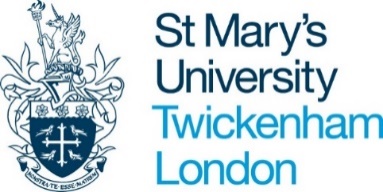 St Mary’s University Purchase of Additional Leave Scheme (2023-24)Request to Purchase Additional Leave formThe Purchase of Additional Leave Scheme provides a number of hours/days of additional leave to the employee.  Leave taken will be subject to the normal standard procedures for requesting and approving annual leave.*the Line Manager needs to have had approval from the Dean/Director of Service before approving the request.For the employee: Please submit the completed form to hrhelpdesk@stmarys.ac.uk by midnight Tuesday 3rd October. Any requests without the appropriate approval or received after the deadline date will not be processed.Name:Payroll/Employee No:Faculty/Service:Line Manager:Please complete:I wish to purchase an additional ______ days/hours (circle the applicable unit) of annual leave in leave year 2023/24.This cannot be more than the equivalent of 5 days.  For part time employees leave should be pro rata.  If you work in more than one post you will need to complete a separate form for each post.Please provide any additional information in support of your request (e.g. when you wish to take the additional leave).Employee acceptanceTo confirm your formal acceptance of the terms outlined in the Purchase of Additional Leave Scheme Guidance Notes, please sign this form. Please note that this is not a contractual change to your terms and conditions, and the University reserves the right to withdraw or amend the policy at any time.Signed by employee: Date:Approved By (Line Manager*):SignaturePrint NameIf rejected, please give reasons here: